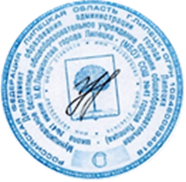 Утверждаю                     Приказ   № 142 -о от  30.09.2019                     Директор школы        С.В. УвароваРасписание занятийв рамках ПОУ на 2020-2021  учебный годНаименование курсаФ.И.О. учителяКласс ДеньнеделиВремя проведения занятийДополнительная общеразвивающая программа социально- педагогической направленности «Практикум по русскому языку и развитию речи. Удивительный русский язык» для учащихся в возрасте 14-15 летИляхина Э.А.9ВГВторник15.00-15.4516.00-16.45Дополнительная общеразвивающая программа социально- педагогической направленности «Практикум по русскому языку и развитию речи. Удивительный русский язык» для учащихся в возрасте 14-15 летЧиликина Е.М.9БПонедельник17.00- 17.4517.55-18.40Дополнительная общеразвивающая программа социально - педагогической направленности «Английский язык для малышей» для учащихся в возрасте 6,5-7 летХоляева Д.Ю.Ковинько Н.Е.Суханова Е.В.Новикова Е.Э.1Э1Б1В1АСуббота Суббота Суббота Суббота 10.00-10.4510.00-10.4510.00-10.4510.00-10.45Дополнительная общеразвивающая программа естественно – научной  направленности «Математическая лестница» для учащихся в возрасте             14-15 летНовиков Е.В.9ГВторник15.00-15.4515.55-16.40Дополнительная общеразвивающая   программа  социально- педагогической направленности  «За страницами школьного учебника обществознания» для детей 14-15 летКазарина Е.Г.9АБВГСреда15.00-15.4515.55-16.40Дополнительная общеразвивающая программа социально - педагогической направленности «Развиваем дар слова»  для детей в возрасте 16-17 лет.Гончарова Т.И.11 кл.Понедельник 15.00-15.4515.55-16.40Дополнительная общеразвивающая программа естественно – научной  направленности «Занимательная математика» для учащихся в возрасте 13-14 летДудина Н.В.8 кл.Понедельник 15.00-15.4515.55-16.40Дополнительная общеразвивающая   программа  художественно-эстетической направленности «Мастерская «Фантазия» для детей в возрасте 6,5-12 летИванова Е.А.1-6 классыСуббота 1 группа09.00-09.452 группа10.00-10.45Дополнительная общеразвивающая программа естественно – научной  направленности «Избранные вопросы математики» для учащихся в возрасте 14-15 летСкоробогатых М.В.9В классСуббота11.30-12.1512.25-13.10Дополнительная общеразвивающая программа естественно – научной  направленности «Нестандартные методы решения уравнений и неравенств» для детей в возрасте 16-17 летНовиков Е.В.11А классВторник17.00-17.4517.55-18.40Дополнительная общеразвивающая программа социально -   педагогической направленности «За страницами школьного учебника информатики» для учащихся в возрасте 14-15 летПотапов С.С.9АБВГПонедельник 15.00-15.4515.55-16.40Дополнительная общеразвивающая программа естественно – научной  направленности «Увлекательная математика» для учащихся в возрасте 11-12 летДудина Н.В.6ГСуббота 10.00-10.45